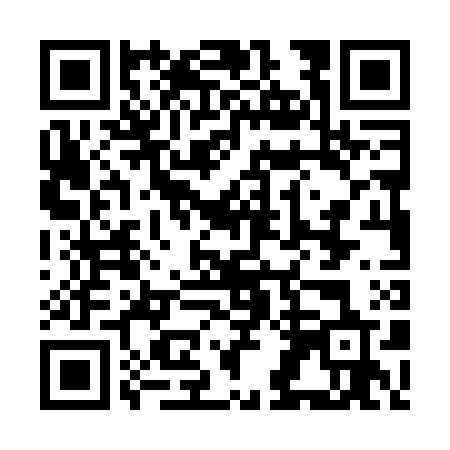 Ramadan times for Sue Islet, AustraliaMon 11 Mar 2024 - Wed 10 Apr 2024High Latitude Method: NonePrayer Calculation Method: Muslim World LeagueAsar Calculation Method: ShafiPrayer times provided by https://www.salahtimes.comDateDayFajrSuhurSunriseDhuhrAsrIftarMaghribIsha11Mon5:235:236:3312:393:516:456:457:5112Tue5:235:236:3312:383:516:446:447:5013Wed5:235:236:3312:383:516:436:437:4914Thu5:235:236:3312:383:516:436:437:4915Fri5:235:236:3312:383:526:426:427:4816Sat5:235:236:3312:373:526:426:427:4817Sun5:235:236:3312:373:526:416:417:4718Mon5:235:236:3312:373:526:416:417:4619Tue5:235:236:3312:363:526:406:407:4620Wed5:235:236:3312:363:526:396:397:4521Thu5:235:236:3312:363:526:396:397:4522Fri5:235:236:3312:363:526:386:387:4423Sat5:235:236:3312:353:526:386:387:4324Sun5:235:236:3312:353:526:376:377:4325Mon5:235:236:3312:353:526:376:377:4226Tue5:235:236:3312:343:526:366:367:4227Wed5:235:236:3312:343:526:356:357:4128Thu5:235:236:3312:343:526:356:357:4029Fri5:235:236:3312:333:526:346:347:4030Sat5:235:236:3312:333:526:346:347:3931Sun5:235:236:3312:333:516:336:337:391Mon5:235:236:3312:333:516:326:327:382Tue5:235:236:3312:323:516:326:327:383Wed5:235:236:3312:323:516:316:317:374Thu5:235:236:3312:323:516:316:317:375Fri5:225:226:3212:313:516:306:307:366Sat5:225:226:3212:313:516:306:307:367Sun5:225:226:3212:313:516:296:297:358Mon5:225:226:3212:313:516:296:297:359Tue5:225:226:3212:303:506:286:287:3410Wed5:225:226:3212:303:506:276:277:34